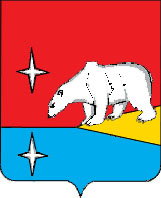 СОВЕТ ДЕПУТАТОВ ГОРОДСКОГО ОКРУГА ЭГВЕКИНОТР Е Ш Е Н И Еот 11 ноября 2016 г.	 	                   	      № 278					 п. ЭгвекинотО внесении изменений в решение Совета депутатов Иультинского муниципального района от 12 ноября 2015 г. № 153 «О налоге на имущество физических лиц в городском округе Эгвекинот»В связи с принятием Закона Чукотского автономного  округа от 28 июня 2016 г. N 74-ОЗ "О внесении изменения в Закон Чукотского автономного округа "О некоторых вопросах налогового регулирования в Чукотском автономном округе", руководствуясь статьей 64 Бюджетного кодекса Российской Федерации, Налоговым кодексом Российской Федерации, Федеральным законом от 6 октября 2003 г. № 131-ФЗ «Об общих принципах организации местного самоуправления в Российской Федерации», Совет депутатов городского округа ЭгвекинотРЕШИЛ:1. Внести в решение Совета депутатов Иультинского муниципального района от 12 ноября 2015 г. № 153 «О налоге на имущество физических лиц в городском округе Эгвекинот» следующие изменения:1.1. В пункте 2 слова «начиная с 1 января 2017 года» заменить словами «с момента определения единой даты начала применения порядка определения налоговой базы исходя из кадастровой стоимости объектов налогообложения, устанавливаемой законом Чукотского автономного округа.»;1.2. В пункте 4 слова «До 1 января 2017 года» заменить словами «До единой даты начала применения порядка определения налоговой базы исходя из кадастровой стоимости объектов налогообложения, устанавливаемой законом Чукотского автономного округа».2. Настоящее решение вступает в силу с 1 января 2017 года.3. Настоящее  решение обнародовать в местах, определенных Уставом городского округа Эгвекинот, и разместить на официальном сайте Администрации городского округа Эгвекинот в информационно-телекоммуникационной сети «Интернет».4. Контроль за исполнением настоящего решения возложить на Председателя Совета депутатов городского округа Эгвекинот Колесникова А.А.Главагородского округа Эгвекинот       Председатель Совета депутатов       городского округа Эгвекинот        Р.В. Коркишко                              А.А. Колесников